	Associate Level Application	 Summer 2021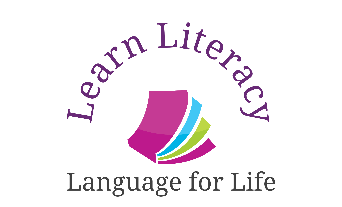 Course Details-Instructor: Cheryl Urbanczyk, OCT, FIT/AOGPE, CERI-Dyslexia Specialist-Dates: July 5, 6, 7, 8, 9, 16, 17, 23-Times: 8:30am – 4:30pm-Location: Online via Zoom; In-Person (if COVID restrictions allow)-Attendance: Mandatory for all days to complete the hours required by the Academy.  -Participation: This is ‘live-learning’ and no recordings will be made; trainee participation is expected to build and contribute to the learning community.-Training: Associate Level Orton-Gillingham, Option A______________________________________________________________________Information_____________________________________________________________________What is your preferred method of attendance?Zoom or In-person (if allowed by pubic health). (type answer) ________________Practicum(Note: The Practicum is 100 hours of supervised teaching arranged after successful completion of the coursework and has additional fees.)Are you interested in a Practicum? (type answer) ___________________________Application / Registration: Instructions & PoliciesTo Complete the Application:-Read through this section of instructions and policies.-The following items must be sent to: infolearnliteracy@gmail.comApplication Form (attach completed form).$100 non-refundable deposit by etransfer.Read acknowledgement below and type name/ date to serve as your signature.Response to a Submitted Application-Within three calendar days, you will be emailed regarding the status of your application.  To Complete Registration:-A police ‘Vulnerable Sector Check’ is required if you are not already a teacher and it must be brought with you to the first class or emailed before the first class.-The reminder of the fee ($2000) is due 14 calendar days before the start date.  All fees must be paid by June 21, 2020.  Preferred payment is through e-transfer or check payable to Learn Literacy.  If you require an alternate payment method (ex: PayPal), that can be arranged.  -Total cost of course is inclusive of any applicable taxes.-Withdrawals & Refunds – If the withdrawal is before June 20, 2020, then there is a full refund less the $100 non-refundable application fee.  If the withdrawal is less than 13 days (June 22, 2020 or later) before the start date, the refund is less a 25% ($525) administrative fee.  Once the course starts, there is no refund given if there is a withdrawal.Application Signature & DateI have read the application policies / procedures and understand what is stated therein related to Attendance, Practicum, Registration, Policies.  Type name here:Type date here:NamePhoneEmailFull AddressProfessionEducationList any other OG / Dyslexia trainingWhy are you interested in taking this training? (goals, interests, etc.)